  MADONAS NOVADA PAŠVALDĪBA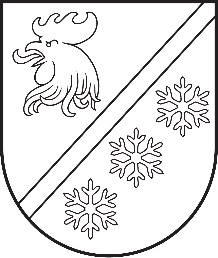 Reģ. Nr. 90000054572Saieta laukums 1, Madona, Madonas novads, LV-4801 t. 64860090, e-pasts: pasts@madona.lv ___________________________________________________________________________MADONAS NOVADA PAŠVALDĪBAS DOMESLĒMUMSMadonā2023. gada 15. augustā							      Nr. 473									    (protokols Nr. 13, 1. p.)Par Madonas novada pašvaldības investīciju projekta “Melioratoru ielas pārbūve Kusā, Aronas pagastā, Madonas novadā” īstenošanu un aizņēmuma ņemšanuMadonas novada pašvaldības iepirkumu komisijā veikts iepirkums ID.Nr.MNP2023/25 "Melioratoru ielas pārbūve Kusā, Aronas pagastā, Madonas novadā”, piešķirtas iepirkuma līguma  slēgšanas tiesības par kopējo līgumcenu 203137,94 EUR (divi simti trīs  tūkstoši viens simts trīsdesmit setiņi euro, 94 centi) bez pievienotās vērtības nodokļa. Līguma summa ar Pievienotās vērtības nodokli 245796,91 EUR (divi simti četrdesmit pieci tūkstoši septiņi simti deviņdesmit seši euro, 91 cents).  Plānotās būvuzraudzības un autoruzraudzības izmaksas līdz 10000,00 EUR.Lai īstenotu investīciju projekta ”Melioratoru ielas pārbūve Kusā, Aronas pagastā, Madonas novadā” īstenošanu nepieciešams finansējums 255796,91 EUR (divi simti piecdesmit pieci tūkstoši septiņi simti deviņdesmit seši euro, 91 cents), t.sk. pašvaldības finansējums  46869,54  EUR (četrdesmit seši tūkstoši astoņi simti sešdesmit deviņi euro, 54 centi), aizņēmums valsts kasē 208927,37 EUR (divi simti astoņi tūkstoši deviņi simti divdesmit septiņi euro, 37 centi).Investīciju projekts “Melioratoru ielas pārbūve Kusā, Aronas pagastā, Madonas novadā” atbilst  Madonas novada ilgtspējīgas attīstības stratēģijas 2022.-2047. gadam  un Madonas novada attīstības programmas 2022. - 2028. gadam (apstiprināta 2022. gada 31. maijā lēmums Nr. 357 (protokols Nr. 13, 34.p) un nodrošina lietderīgu investīciju īstenošanu pašvaldības autonomās funkciju izpildei atbilstoši likumam “Par pašvaldībām” 4. punktam.Noklausījusies sniegto informāciju, atklāti balsojot: PAR – 15 (Aivis Masaļskis, Andris Dombrovskis, Andris Sakne, Artūrs Čačka, Artūrs Grandāns, Arvīds Greidiņš, Gatis Teilis, Gunārs Ikaunieks, Guntis Klikučs, Iveta Peilāne, Kaspars Udrass, Māris Olte, Sandra Maksimova, Valda Kļaviņa, Zigfrīds Gora),  , PRET – NAV, ATTURAS – NAV, Madonas novada pašvaldības dome NOLEMJ:Apstiprināt investīciju projekta “Melioratoru ielas pārbūve Kusā, Aronas pagastā, Madonas novadā” īstenošanu par kopējo summu 255796,91 EUR (divi simti piecdesmit pieci tūkstoši septiņi simti deviņdesmit seši euro, 91 cents) apmērā. Piešķirt Madonas novada pašvaldības līdzfinansējumu 46869,54  EUR (četrdesmit seši tūkstoši astoņi simti sešdesmit deviņi euro, 54 centi) investīciju projekta “Melioratoru ielas pārbūve Kusā, Aronas pagastā, Madonas novadā” īstenošanai.Lūgt Pašvaldību aizņēmuma un galvojuma kontroles un pārraudzības padomi atbalstīt aizņēmuma ņemšanu 208927,37 EUR (divi simti astoņi tūkstoši deviņi simti divdesmit septiņi euro, 37 centi) apmērā investīciju projekta “Melioratoru ielas pārbūve Kusā, Aronas pagastā, Madonas novadā” īstenošanai,  Valsts kasē uz 20 gadiem ar noteikto procentu likmi un atlikto maksājumu uz 3 gadiem. Aizņēmumu izņemt un apgūt 2023.un 2024. gadā. Aizņēmuma atmaksu garantēt ar pašvaldības budžetu.        Domes priekšsēdētāja vietnieks 				                Z.Gora Solozemniece 28306100ŠIS DOKUMENTS IR ELEKTRONISKI PARAKSTĪTS AR DROŠU ELEKTRONISKO PARAKSTU UN SATUR LAIKA ZĪMOGU